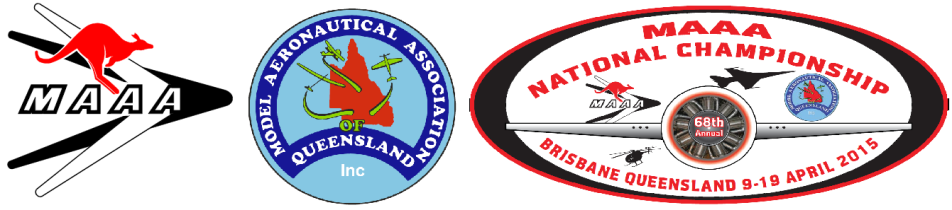 SurnameSurnameFirst NameFAI No.AddressAddressTown/CityP/CodePhone H:Phone H:Mobile:Email Address:Team MemberTeam MemberEventEventTeam Members NameFAI No.Email Address:Email Address:Email Address:Email Address:Fees must be paid to the “MAAQ 2015”:Fees must be paid to the “MAAQ 2015”:Fees must be paid to the “MAAQ 2015”:Fees must be paid to the “MAAQ 2015”:Payment Method.   Electronic Funds Transfer  Cheque.Electronic Funds Transfer:Post a copy of the EFT transaction with your completed Application Form as proof of payment.MAAQ 2015 Account: BSB: 034-127  Acct#: 313261Please include your MAAA AUS number and first three letters of your Surname in the EFT transaction text (e.g. 41557DOD).Electronic Funds Transfer:Post a copy of the EFT transaction with your completed Application Form as proof of payment.MAAQ 2015 Account: BSB: 034-127  Acct#: 313261Please include your MAAA AUS number and first three letters of your Surname in the EFT transaction text (e.g. 41557DOD).Electronic Funds Transfer:Post a copy of the EFT transaction with your completed Application Form as proof of payment.MAAQ 2015 Account: BSB: 034-127  Acct#: 313261Please include your MAAA AUS number and first three letters of your Surname in the EFT transaction text (e.g. 41557DOD).Please Indicated with an "x"Please Indicated with an "x"Please Indicated with an "x"Please Indicated with an "x"Please Indicated with an "x"Please Indicated with an "x"Please Indicated with an "x"Please Indicated with an "x"Please Indicated with an "x"Please Indicated with an "x"RADIO CONTROLRADIO CONTROLRADIO CONTROLCONTROL LINECONTROL LINECONTROL LINECONTROL LINEFREE FLIGHTFREE FLIGHTStandard Duration Standard Duration Standard Duration  F2A Speed  F2A Speed  F2A Speed  F2A Speed F1A Glider F1A Glider Old Timer Texaco Old Timer Texaco Old Timer Texaco Combined SPEED & JET Combined SPEED & JET Combined SPEED & JET Combined SPEED & JET F1B Wakefield F1B Wakefield Old Timer 1/2A Texaco Old Timer 1/2A Texaco Old Timer 1/2A Texaco F2B Aerobatics Exp. F2B Aerobatics Exp. F2B Aerobatics Exp. F2B Aerobatics Exp. F1C Power F1C Power Nostalgia Nostalgia Nostalgia F2B Aerobatics Adv. F2B Aerobatics Adv. F2B Aerobatics Adv. F2B Aerobatics Adv. F1G Coupe D’Hiver F1G Coupe D’Hiver '38 Antique '38 Antique '38 Antique F2D Combat F2D Combat F2D Combat F2D Combat F1H Glider F1H Glider Gordon Burford Gordon Burford Gordon Burford OPEN Combat OPEN Combat OPEN Combat OPEN Combat F1J 1/2A Power F1J 1/2A Power Old Timer 2cc Old Timer 2cc Old Timer 2cc VINTAGE Combat VINTAGE Combat VINTAGE Combat VINTAGE Combat Open Power Open Power Electric 1/2A Texaco Electric 1/2A Texaco Electric 1/2A Texaco JNR. 2.5cc Combat JNR. 2.5cc Combat JNR. 2.5cc Combat JNR. 2.5cc Combat Open Rubber Open Rubber Electric Texaco Electric Texaco Electric Texaco ½ A Combat ½ A Combat ½ A Combat ½ A Combat Outdoor H.L.G. Outdoor H.L.G. Electric Duration Electric Duration Electric Duration F4B Scale F4B Scale F4B Scale F4B Scale Day Scramble Day Scramble F3C Helicopter F3C Helicopter F3C Helicopter F2C Team Race TF2C Team Race TF2C Team Race TF2C Team Race TNight Scramble Night Scramble Helicopter Advanced Helicopter Advanced Helicopter Advanced Goodyear TGoodyear TGoodyear TGoodyear TCatapult Glider Catapult Glider Helicopter Novice Helicopter Novice Helicopter Novice Mini Goodyear TMini Goodyear TMini Goodyear TMini Goodyear TP 30 Rubber P 30 Rubber Aerobatics F3A Aerobatics F3A Aerobatics F3A Open Rat Race TOpen Rat Race TOpen Rat Race TOpen Rat Race TVintage Rubber Vintage Rubber Aerobatics ExpertAerobatics ExpertAerobatics Expert2.5cc Rat Race T2.5cc Rat Race T2.5cc Rat Race T2.5cc Rat Race TVintage Power Vintage Power Aerobatics Advanced Aerobatics Advanced Aerobatics Advanced Class 2 Team Race TClass 2 Team Race TClass 2 Team Race TClass 2 Team Race TVintage Glider Vintage Glider Aerobatics Sportsman Aerobatics Sportsman Aerobatics Sportsman Vintage A Team Race TVintage A Team Race TVintage A Team Race TVintage A Team Race TOZ Diesel OZ Diesel FA1 Pylon TFA1 Pylon TFA1 Pylon TClassic B Team Race TClassic B Team Race TClassic B Team Race TClassic B Team Race TFF INDOORFF INDOORPylon Quickie 500 Pylon Quickie 500 Pylon Quickie 500 Bendix TBendix TBendix TBendix TF. F. ScaleF. F. ScalePylon Formula 400 F5D Electric pylonPylon Formula 400 F5D Electric pylonPylon Formula 400 F5D Electric pylonJNR. 2.5cc Rat Race TJNR. 2.5cc Rat Race TJNR. 2.5cc Rat Race TJNR. 2.5cc Rat Race TIndoor H.L.G. F1L Indoor H.L.G. F1L Pylon Formula 400 F5D Electric pylonPylon Formula 400 F5D Electric pylonPylon Formula 400 F5D Electric pylonJNR. 2.5cc Rat Race TJNR. 2.5cc Rat Race TJNR. 2.5cc Rat Race TJNR. 2.5cc Rat Race TIndoor H.L.G. F1L Indoor H.L.G. F1L F5J Electric Glider F5J Electric Glider F5J Electric Glider Classic FAI T/R TClassic FAI T/R TClassic FAI T/R TClassic FAI T/R TFID Microfilm FID Microfilm LEG Electric LEG Electric LEG Electric Classic Stunt Classic Stunt Classic Stunt Classic Stunt Indoor Catapult Indoor Catapult F5B Electric Glider F5B Electric Glider F5B Electric Glider Vintage Stunt Vintage Stunt Vintage Stunt Vintage Stunt Hangar Rat & Scramble Hangar Rat & Scramble Open Thermal Open Thermal Open Thermal IndoorIndoorIndoorIndoorPeanut Scale Peanut Scale F3K H.L.G. F3K H.L.G. F3K H.L.G. Z ClassF3B Glider F3B Glider F3B Glider F4C SCALE F4C SCALE F4C SCALE Large Scale Flying Only Large Scale Flying Only Large Scale Flying Only Sport Scale Flying Only Large Scale Aero BasicLarge scale Aero SportsmanLarge Scale Aero InterLarge Scale Aero AdvLarge Scale Aero UnlimitedLarge Scale Aero Free StyleSport Scale Flying Only Large Scale Aero BasicLarge scale Aero SportsmanLarge Scale Aero InterLarge Scale Aero AdvLarge Scale Aero UnlimitedLarge Scale Aero Free StyleSport Scale Flying Only Large Scale Aero BasicLarge scale Aero SportsmanLarge Scale Aero InterLarge Scale Aero AdvLarge Scale Aero UnlimitedLarge Scale Aero Free StyleSport Scale Flying Only Large Scale Aero BasicLarge scale Aero SportsmanLarge Scale Aero InterLarge Scale Aero AdvLarge Scale Aero UnlimitedLarge Scale Aero Free StyleSport Scale Flying Only Large Scale Aero BasicLarge scale Aero SportsmanLarge Scale Aero InterLarge Scale Aero AdvLarge Scale Aero UnlimitedLarge Scale Aero Free StyleSport Scale Flying Only Large Scale Aero BasicLarge scale Aero SportsmanLarge Scale Aero InterLarge Scale Aero AdvLarge Scale Aero UnlimitedLarge Scale Aero Free StyleSport Scale Flying Only Large Scale Aero BasicLarge scale Aero SportsmanLarge Scale Aero InterLarge Scale Aero AdvLarge Scale Aero UnlimitedLarge Scale Aero Free StyleSport Scale Flying Only Large Scale Aero BasicLarge scale Aero SportsmanLarge Scale Aero InterLarge Scale Aero AdvLarge Scale Aero UnlimitedLarge Scale Aero Free StyleSport Scale Flying Only Large Scale Aero BasicLarge scale Aero SportsmanLarge Scale Aero InterLarge Scale Aero AdvLarge Scale Aero UnlimitedLarge Scale Aero Free StyleSport Scale Flying Only Large Scale Aero BasicLarge scale Aero SportsmanLarge Scale Aero InterLarge Scale Aero AdvLarge Scale Aero UnlimitedLarge Scale Aero Free StyleSport Scale Flying Only Large Scale Aero BasicLarge scale Aero SportsmanLarge Scale Aero InterLarge Scale Aero AdvLarge Scale Aero UnlimitedLarge Scale Aero Free StyleSport Scale Flying Only Large Scale Aero BasicLarge scale Aero SportsmanLarge Scale Aero InterLarge Scale Aero AdvLarge Scale Aero UnlimitedLarge Scale Aero Free StyleSport Scale Flying Only Large Scale Aero BasicLarge scale Aero SportsmanLarge Scale Aero InterLarge Scale Aero AdvLarge Scale Aero UnlimitedLarge Scale Aero Free StyleSport Scale Flying Only Large Scale Aero BasicLarge scale Aero SportsmanLarge Scale Aero InterLarge Scale Aero AdvLarge Scale Aero UnlimitedLarge Scale Aero Free StyleSport Scale Flying Only Large Scale Aero BasicLarge scale Aero SportsmanLarge Scale Aero InterLarge Scale Aero AdvLarge Scale Aero UnlimitedLarge Scale Aero Free StyleSport Scale Flying Only Large Scale Aero BasicLarge scale Aero SportsmanLarge Scale Aero InterLarge Scale Aero AdvLarge Scale Aero UnlimitedLarge Scale Aero Free StyleSport Scale Flying Only Large Scale Aero BasicLarge scale Aero SportsmanLarge Scale Aero InterLarge Scale Aero AdvLarge Scale Aero UnlimitedLarge Scale Aero Free StyleSport Scale Flying Only Large Scale Aero BasicLarge scale Aero SportsmanLarge Scale Aero InterLarge Scale Aero AdvLarge Scale Aero UnlimitedLarge Scale Aero Free StyleSport Scale Flying Only Large Scale Aero BasicLarge scale Aero SportsmanLarge Scale Aero InterLarge Scale Aero AdvLarge Scale Aero UnlimitedLarge Scale Aero Free StyleSport Scale Flying Only Large Scale Aero BasicLarge scale Aero SportsmanLarge Scale Aero InterLarge Scale Aero AdvLarge Scale Aero UnlimitedLarge Scale Aero Free StyleSport Scale Flying Only Large Scale Aero BasicLarge scale Aero SportsmanLarge Scale Aero InterLarge Scale Aero AdvLarge Scale Aero UnlimitedLarge Scale Aero Free StyleSport Scale Flying Only Large Scale Aero BasicLarge scale Aero SportsmanLarge Scale Aero InterLarge Scale Aero AdvLarge Scale Aero UnlimitedLarge Scale Aero Free StyleSport Scale Flying Only Large Scale Aero BasicLarge scale Aero SportsmanLarge Scale Aero InterLarge Scale Aero AdvLarge Scale Aero UnlimitedLarge Scale Aero Free StyleSport Scale Flying Only Large Scale Aero BasicLarge scale Aero SportsmanLarge Scale Aero InterLarge Scale Aero AdvLarge Scale Aero UnlimitedLarge Scale Aero Free StyleSport Scale Flying Only Large Scale Aero BasicLarge scale Aero SportsmanLarge Scale Aero InterLarge Scale Aero AdvLarge Scale Aero UnlimitedLarge Scale Aero Free StyleSport Scale Flying Only Large Scale Aero BasicLarge scale Aero SportsmanLarge Scale Aero InterLarge Scale Aero AdvLarge Scale Aero UnlimitedLarge Scale Aero Free StyleSport Scale Flying Only Large Scale Aero BasicLarge scale Aero SportsmanLarge Scale Aero InterLarge Scale Aero AdvLarge Scale Aero UnlimitedLarge Scale Aero Free Style